校团联[2017] 14号关于表彰邵阳学院2017年度“校园先锋”的决定各学院：为深入学习贯彻党的十九大精神和习近平总书记关于青年的系列重要讲话精神，进一步发挥典型的示范和导向作用，为青年的全面发展树立典范，促进校园精神文明建设，加强校风学风建设，鼓励和引导广大青年积极向上、奋发成才，争做新时代先锋。经个人自主申报、学院初评审查推荐，学校组委会复评面试等环节，学校决定授予文学院邢益明等45人（团队）邵阳学院2017年度“校园先锋”荣誉称号，授予音乐舞蹈学院刘尚宪等28人（团队）邵阳学院2017年度“校园先锋”提名奖荣誉称号，授予机械与能源工程学院等6个学院“优秀组织奖”（具体名单见附件）。希望受表彰的同学（团队），能发挥典型的示范效应，不骄不躁，不断进取，再创佳绩。同时也希望全校广大同学以他们为榜样，加强学习，勇于拼搏，以更加优异的成绩为学校发展贡献力量。附件：邵阳学院2017年度“校园先锋”表彰名单共青团邵阳学院委员会 学生工作部(处）中共邵阳学院委员会宣传部  马克思主义学院      教务处      创新创业学院     招生就业处 2018年1月8日附件：邵阳学院2017年度“校园先锋”表彰名单（排名不分先后）一、品学先锋先锋奖甘霖（经济与管理学院）   李润峰（政法学院）  邢益明（文学院）  郭庆如（艺术设计学院）   张健（理学院）      周锦（理学院） 付强（机械与能源工程学院）宋李文（国际学院） 彭婷薇（护理学院） 提名奖张淑贤（外国语学院）     刘尚宪（音乐舞蹈学院） 徐浩丰（理学院）      曹玮禹（会计学院）       尹胜楠（护理学院）     张雅玲（药学院）                      二、自强先锋先锋奖马坤（外国语学院）       聂希平（外国语学院） 罗晶（理学院）     王文华（电气工程学院）   陈武（国际学院）     曾晴（医学检验学院）邱晓梅（药学院）提名奖夏向葵（政法学院）廖科英（护理学院）      杨期军（机械与能源工程学院） 曾昭许（医学院）  吴丽文（医学检验学院）  曹鑫（会计学院） 张非凡（机械与能源工程学院）郭婷（机械与能源工程学院）王金芸（护理学院）三、科技先锋先锋奖江振桂（食品与化学工程学院研究生）张增峰（机械与能源工程学院研究生）提名奖蒋小毛（机械与能源工程学院）      王伟晟（机械与能源工程学院）盛立春（电气工程学院）四、创业先锋 先锋奖 李丽艳（政法学院）            “独品”经营屋（艺术设计学院） 谭亮（食品与化学工程学院）      张和平（国际学院）   五、团学先锋先锋奖李孟（经济与管理学院）   王玲玲（政法学院）   董晓艳（文学院）      何晴晴（文学院）  刘芳珍（外国语学院）      蒋黎阳（机械与能源工程学院）   周昕怡（国际学院）    尹邦勇（医学院）   提名奖马冰玉（体育学院）   高家盛（理学院）六、诚信先锋提名奖刘阳（国际学院）七、文体先锋先锋奖杜鑫（经济与管理学院）熊梦萍（体育学院）  邵阳学院武术队（体育学院） 哈布尔（文学院）  何丽静（音乐舞蹈学院）  刘攀宇（机械与能源工程学院）    王振耀（信息工程学院）陈筑航（会计学院）   程朝辉（国际学院）   杨景华（医学院）   提名奖黄好（文学院）       于沂然（城乡建设学院）  肖婷（国际学院） 八、志愿先锋先锋奖邵阳学院“心心点灯”教育关爱服务团（经济与管理学院）邵阳学院求真服务团（文学院）田佳玲（城乡建设学院）  封林秀（医学院）   汤俊颖（药学院）  提名奖张志祥（艺术设计学院）  马晓航（理学院）   蒋毅（城乡建设学院） 邵阳学院药学院志愿服务团（药学院）九、优秀组织奖机械与能源工程学院文学院护理学院外国语学院经济与管理学院城乡建设学院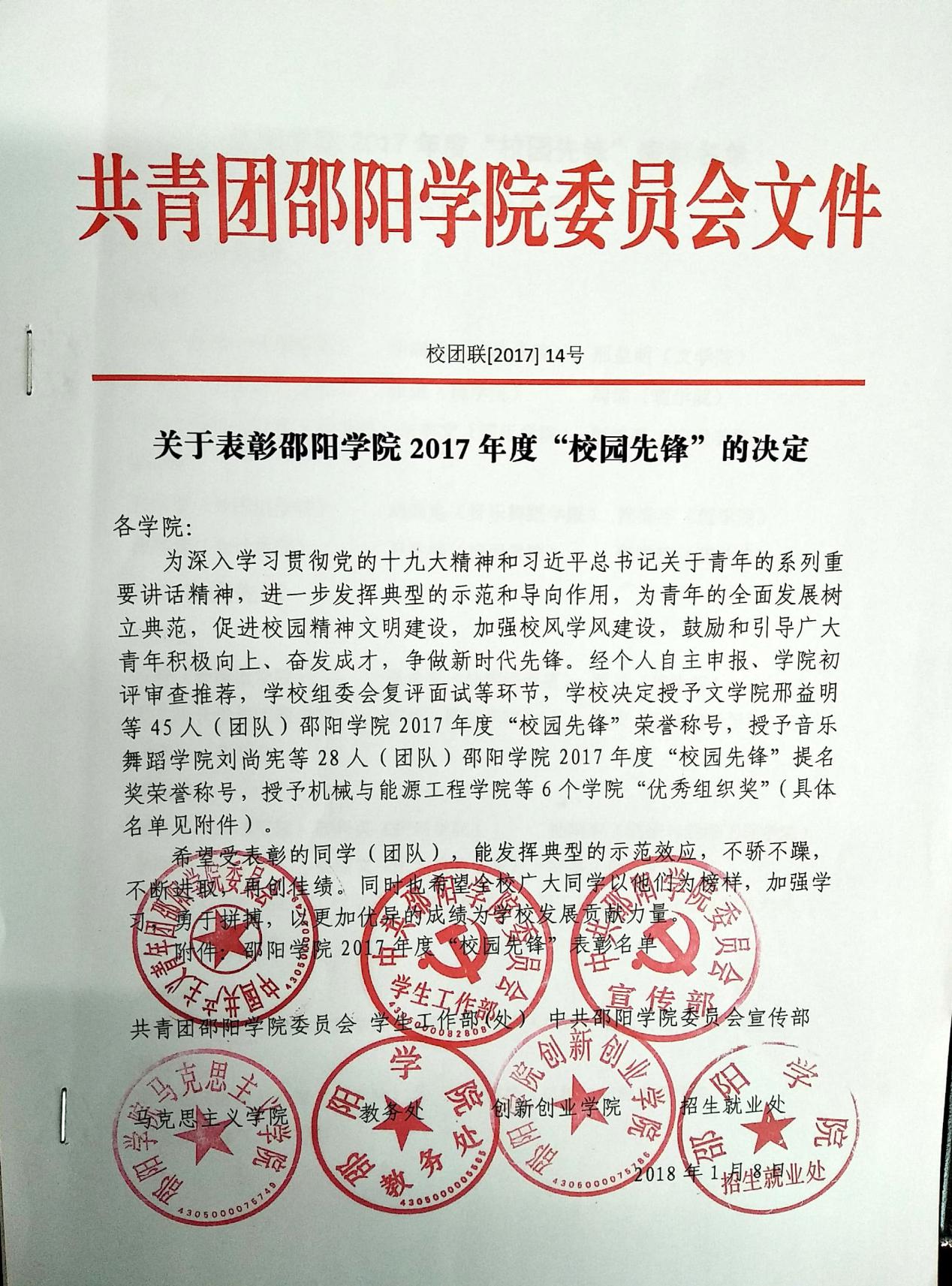 